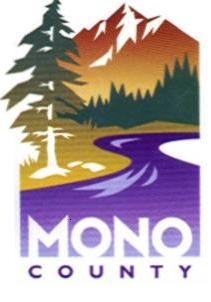 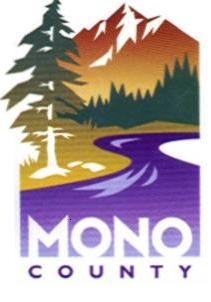 EXECUTIVE MEETINGOCTOBER 18, 2017 – 10:00 A.M.